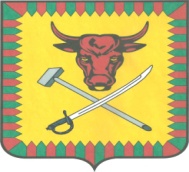 АДМИНИСТРАЦИЯ МУНИЦИПАЛЬНОГО РАЙОНА «ЧИТИНСКИЙ РАЙОН»РАСПОРЯЖЕНИЕот “ ____ ” ______________ 2020  г.                                                    № __268-р_                                                                                                                                                                                                                                                                                                                                                                                                                                                                                                                                                                                                                                                                                                                                                                                                                                                                                                                                                                                                                                                                              Об установлении дней проведения мероприятий «Последний звонок» в образовательных  организациях на территории муниципального района «Читинский район» по завершению 2019- 2020 учебного годаВ соответствии с подпунктом 2 пункта 1 статьи 3 Закона Забайкальского края от 26 декабря 2011 года № 616-ЗЗК «Об отдельных вопросах реализации Федерального закона «О государственном регулировании производства и оборота этилового спирта, алкогольной и спиртосодержащей продукции и об ограничении потребления (распития) алкогольной продукции» на территории Забайкальского края» в целях реализации школьных планов мероприятий по организованному завершению 2019 - 2020 учебного года по согласованию с образовательными организациями муниципального «Читинский район»Установить дни проведения мероприятий «Последний звонок» согласно Приложению № 1.Опубликовать настоящее распоряжение на официальном сайте администрации муниципального района «Читинский район».Довести информацию, содержащуюся в настоящем распоряжении до хозяйствующих субъектов.Настоящее распоряжение направить в орган исполнительной власти Забайкальского края, осуществляющий лицензирование розничной продажи алкогольной продукции не позднее 10 дней со дня его принятия.Контроль исполнения настоящего распоряжения возложить на заместителя главы муниципального района «Читинский район» по социальному развитию Ю.В. Жукову.Настоящее распоряжение вступает в силу со дня опубликования.И.о. главы муниципального района «Читинский район»                                                                      В.А. ХолмогоровПриложение 1к распоряжению администрациимуниципального района «Читинский район»от «__26__»__мая__2020 г.  №__268-р__Дни проведения мероприятий «Последний звонок» в образовательных организациях муниципального района «Читинский район» по завершению 2019- 2020 учебного года №Наименование населенного пунктаДата проведения мероприятия«Последний звонок»Форма проведения1гп «Атамановское»29 маяВ онлайн режиме, посредством социальных сетей, мессенджеров2гп «Новокручининское»29-30 маяВ онлайн режиме, посредством социальных сетей, мессенджеров3сп  «Яблоновское»29 маяВ онлайн режиме, посредством социальных сетей, мессенджеров4сп «Александровское»29 маяВ онлайн режиме, посредством социальных сетей, мессенджеров5сп «Арахлейское»29 маяВ онлайн режиме, посредством социальных сетей, мессенджеров6сп «Беклемишевское»29 маяВ онлайн режиме, посредством социальных сетей, мессенджеров7сп «Верх-Читинское»29 маяВ онлайн режиме, посредством социальных сетей, мессенджеров8сп «Домнинское»29 маяВ онлайн режиме, посредством социальных сетей, мессенджеров9сп «Елизаветинское»29 маяВ онлайн режиме, посредством социальных сетей, мессенджеров10сп «Засопкинское»29 маяВ онлайн режиме, посредством социальных сетей, мессенджеров11сп «Ингодинское»29 маяВ онлайн режиме, посредством социальных сетей, мессенджеров12сп «Колочнинское»29 маяВ онлайн режиме, посредством социальных сетей, мессенджеров13сп «Ленинское»29 маяВ онлайн режиме, посредством социальных сетей, мессенджеров14сп «Леснинское»29 маяВ онлайн режиме, посредством социальных сетей, мессенджеров15сп «Маккавеевское»29 маяВ онлайн режиме, посредством социальных сетей, мессенджеров16сп «Новокукинское»29 маяВ онлайн режиме, посредством социальных сетей, мессенджеров17сп «Новотроицкое»29 маяВ онлайн режиме, посредством социальных сетей, мессенджеров18сп «Оленгуйское»29 маяВ онлайн режиме, посредством социальных сетей, мессенджеров19сп «Сивяковское»29 маяВ онлайн режиме, посредством социальных сетей, мессенджеров20сп «Смоленское»29 маяВ онлайн режиме, посредством социальных сетей, мессенджеров21сп «Сохондинское»29 маяВ онлайн режиме, посредством социальных сетей, мессенджеров22сп «Шишкинское»29 маяВ онлайн режиме, посредством социальных сетей, мессенджеров23сп «Угданское»29 маяВ онлайн режиме, посредством социальных сетей, мессенджеров